 АДМИНИСТРАЦИЯ 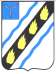 СОВЕТСКОГО МУНИЦИПАЛЬНОГО РАЙОНА  САРАТОВСКОЙ ОБЛАСТИ ПО С Т А Н О В Л Е Н И Е  от  22.11.2013 №  1529 р.п.Степное  внесении изменений в постановление главыадминистрации Советского муниципального района от 30.12.2008 № 885   целях реализации Указа Президента Российской Федерации от 7 мая 2012 года № 597 «О мероприятиях по реализации государственной социальной политики», 	на  основании  решения  Муниципального  Собрания  Советского муниципального района от 26.12.2012 № 242 «О местном бюджете района на 2013  год»,	 	руководствуясь  Уставом  Советского  муниципального  района, администрация Советского муниципального района ПОСТАНОВЛЯЕТ:   Внести  в  приложение  №1  к  постановлению  главы  администрации Советского  муниципального  района  от  30.12.2008  №  885  «Об  утверждении Положений  «Об  оплате  труда  работников  муниципальных  учреждений культуры  и  кино  Советского  муниципального  района»  и  «Об  установлении групп  по  оплате  труда  руководителей  и  специалистов  муниципальных культурно-просветительских учреждений Советского муниципального района» (с изменениями и дополнениями от 20.06.2011 № 415, от 31.10.2011 № 788, от 19.12.2011 № 957, от 10.02.2012 № 81, от 29.10.2012 № 1013, от 27.12.2012 №  следующие изменения: Приложение  №1,2,3,4,5,6,7  к  Положению  об  оплате  труда  работников муниципальных  учреждений  культуры  и  кино  Советского  муниципального района изложить в новой редакции (приложение № 1,2,3,4,5,6,7).  Настоящее постановление вступает в силу со дня его подписания и распространяется на правоотношения, возникшие с 1 октября 2013 года. Глава администрации Советского муниципального района   Кондратьева М.Е.  00 54                           С.В. Пименов  Приложение №1 к  постановлению администрации Советского муницпального района от 22.11.2013 №  1529 Приложение №1 к Положению об оплате труда работников муниципальных учреждений культуры и кино Советского муниципального района Должностные оклады руководителей и художественного персонала, технических исполнителей учреждений культуры, искусства и кино  Советского муниципального района № Наименование должностей Должностной оклад  п/п   Руководитель учреждения  Руководитель структурного подразделения  Заведующий отделом  Методист  Художественный руководитель  Режиссер  Балетмейстер  Хормейстер  Аккомпаниатор10  Библиотекарь 11  Библиограф 12  Редактор 13  Художник 14  Киномеханик 15  Кассир 16  Специалист по кадрам 17  Осветитель 18  Переплетчик 19  Звукооператор 20  Оператор видеозаписи 21  Руководители любительских объединений, студий, коллективов самодеятельного искусства, кружков, клубов по интересам 22  Преподаватель Первой категории Второй категории Без категории (рублей) 9119 8678 7424 6766 8678 8678 8678 8678 6766 7424 8237 7424 8678 7088 6507 7780 7088 7088 6766 6126 6766 11677 11084 от 9105 до 11084 Верно: Начальник отдела делопроизводства и контроля                                                       Н.В. Черникова  Приложение №2 к  постановлению администрации Советского муницпального района от 22.11.2013 №  1529	                                                                                      Приложение №2 к Положению об оплате труда работников муниципальных учреждений культуры и кино Советского муниципального района Должностные оклады  артистического персонала учреждений исполнительского искусства (музыкальных и танцевальных коллективов, концертных организаций, коллективов имеющих звание «Народный») Месячные должностные оклады по группам Наименование должностей оплаты труда руководителей (руб.) II  Артисты музыкальных и танцевальных коллективов Артисты оркестров: эстрадно-симфонических, духовых, народных   инструментов высшей категории первой категории второй категории Артисты хора, балета, оркестра ансамблей песни и танца. танцевальных и хоровых коллективов высшей категории первой категории второй категории Артисты эстрадных оркестров (ансамблей) высшей категории первой категории второй категории Артисты вокалисты (оперные и камерные), артисты балета (солисты), артисты солисты-инструменталисты, чтецы-мастера художественного слова, лекторы искусствоведы (музыковеды) ведущий мастер сцены высшей категории первой категории второй категории  Артисты вспомогательного состава Аккомпаниаторы-концертмейстеры: ведущий мастер сцены высшей категории первой категории второй категории 9468 8678 7830 8678 7830 7088 8237 7088 6457 9468 9119 8237 7088 9119 8678 7424 6457 Верно: Начальник отдела делопроизводства и контроля                                                       Н.В. Черникова  Приложение №3 к  постановлению администрации Советского муницпального района от 22.11.2013 №  1529 Приложение №3 к Положению об оплате  труда работников муниципальных учреждений культуры и кино Советского муниципального района Должностные оклады руководителей и специалистов библиотек Месячные должностные оклады по группам оплаты труда руководителей (руб.) Наименование должностей I II III IV не отнесен ные к группам  Руководители Заведующие билетными кассами 	6126   Верно: Начальник отдела делопроизводства и контроля                                                       Н.В. Черникова  Приложение № 4 к  постановлению администрации Советского муницпального района от 22.11.2013 №  1529 Приложение №4 к Положению об оплате труда работников муниципальных учреждений культуры и кино Советского муниципального района Должностные оклады руководителей, художественного персонала, специалистов культурно-досуговых учреждений (домов культуры, клубов, домов народного творчества, парков культуры и отдыха, центров досуга, и других аналогичных учреждений) Наименование должностей Месячные должностные оклады по группам оплаты труда руководителей (руб.) I II III IV не отнесен- ные к группам  Руководители Верно: Начальник отдела делопроизводства и контроля                                                      Н.В. Черникова Приложение №5 к  постановлению  администрации Советского муницпального района от 22.11.2013 №  1529 Приложение №5 к Положению об оплате труда работников муниципальных учреждений культуры и кино Советского муниципального района Месячные ставки (оклады) высококвалифицированных рабочих, постоянно занятых на особо сложных и ответственных работах в учреждениях культуры, искусства и кино, к качеству исполнения которых предъявляются специальные требования Наименование профессий Месячная ставка (оклад) (руб.) Верно: Начальник отдела делопроизводства и контроля                                                       Н.В. Черникова Приложение №6 к  постановлению  администрации Советского муницпального района от 22.11.2013 №  1529 Приложение №6 к Положению об оплате труда работников муниципальных учреждений культуры и кино Советского муниципального района Должностные оклады  руководителей, специалистов и служащих сквозных отраслей занятых в муниципальных учреждениях культуры и кино Специалист по кадрам 	7779 Верно: Начальник отдела делопроизводства и контроля                                                       Н.В. Черникова  Приложение №7 к  постановлению администрации Советского муницпального района от 22.11.2013 №  1529 Приложение №7 к Положению об оплате  труда работников муниципальных учреждений культуры и кино Советского муниципального района Перечень профессий рабочих, относящихся к отрасли культуры, искусства и кино Наименование должности разряд Оклады по профессиям рабочих бюджетных учреждений   зависимости от разрядов работРазряды Оклад, 1 2 3 4 5 6 7 8 руб 5403  5425  5494  5622  5874  6094  6457 6766 Верно: Начальник отдела делопроизводства и контроля                                                       Н.В. Черникова	 Директор (заведующий) 9958 9119 8678 8216 7830 Главный хранитель фондов 9468 9119 8678 8216   Главные: библиотекарь, библиограф 9119 8678 8216 8216   Заведующие отделами по основной деятельности 9119 8678 8216 7830 7424 Ученый секретарь библиотеки 9119 8216 7830 7424   Заведующие секторами по основной деятельности 8678 8216 7830 7424   Заведующие другими структурными  подразделениями (отделами, службами, бюро и т.п.) 8216 7830 7424 7088   Библиотекарь, библиограф ведущий первой категории второй категории без категории 7830 7424 6766 6126 Методист библиотеки ведущий первой категории второй категории без категории 8678 7424 6766 6457 Редактор библиотеки первой категории второй категории без категории 7424 6766 6126 Хранитель фондов 7088 Директор (заведующий) 9958 9119 8678 7734 7353 Заведующие структурными подразделениями по основной деятельности (отделами, службами, цехами, производственными мастерскими, т.п.) 9119 8678 8237 7353   Заведующий сектором 8678 8237 7830 6972   Заведующие другими структурными подразделениями (отделами, службами, участками и т.п.), бюро микрофильмирования, фотолабораторией 8237 7830 7424 6655   Заведующий художественно-оформительской мастерской 8237 7830 7424 6655   Заведующие аттракционами I  группы сложности II  группы сложности III  группы сложности 8237 7830 7424 Художественный руководитель 9468 9119 8678 7734 6972 Режиссеры, дирижеры, балетмейстеры, хормейстеры, звукорежиссеры, художники-постановщики первой категории  второй категории  без категории 8678 7424 7088 Ассистенты режиссера (дирижера, балетмейстера, хормейстера) 5874 Аккомпаниаторы первой категории второй категории 6766 6126 Методист  ведущий первой категории  8678 7424  второй категории  без категории  второй категории  без категории  второй категории  без категории 6766 6457 6766 6457 Звукорежиссер 7830 7830 Редактор первой категории 7424 7424 второй категории 6766 6766 без категории 6126 6126 Телеоператор 7830 7830 Корреспондент 7830 7830 Оператор видеозаписи 6126 6126 Руководители любительских объединений, студий. коллективов самодеятельного искусства, кружков. клубов по интересам первой категории 6766 6766 второй категории 6457 6457 без категории 6126 6126 Распорядители танцевальных вечеров,   ведущие дискотек, руководители музыкальной части дискотек, звукооператоры первой категории 6766 6766 второй категории 6457 6457 Культорганизаторы первой категории 6766 6766 второй категории 6126 6126 Художник 8678 8678 Водители автобусов, имеющие 1 класс и занятые перевозкой: участников профессиональных художественных коллективов; автоклубов, оборудованных специальными техническими средствами, осуществляющие перевозку художественных коллективов и специалистов для культурного обслуживания населения 7088 Осветитель ведущий разработку схем освещения и световых эффектов в сложных по оформлению спектаклях, цирковых представлениях, концертных программах, отбор и установку средств операторского освещения 7088 Слесари-сантехники, газоэлектросварщики, электромонтеры, электромеханики, наладчики, занятые ремонтом, наладкой, монтажом и обслуживанием сложного оборудования, контрольно-измерительных приборов 7088 Машинист сцены, возглавляющий монтировочную часть с численностью более 10 человек 7088 Шапитмейстер, занятый выполнением особо сложных работ по монтажу передвижных цирков 7088 Переплетчик, занятый переплетением особо ценных книг- и особо важных документов 7088 Настройщик ремонтировщик пианино и роялей 7830 Настройщик ремонтировщик народных инструментов 7830 Киномеханик 7424 Экспедитор 7424 Наименование общеотраслевых должностей Месячные должностные Месячные должностные Месячные должностные руководителей, специалистов и служащих оклады (руб.) оклады (руб.) оклады (руб.) 1. Руководители 1. Руководители 1. Руководители Начальник административно-хозяйственного отдела Начальник административно-хозяйственного отдела Начальник административно-хозяйственного отдела 8841 Заместитель           начальника           отдела           (по Заместитель           начальника           отдела           (по Заместитель           начальника           отдела           (по 8402 электрооборудованию) электрооборудованию) электрооборудованию) Начальник технического отдела Начальник технического отдела Начальник технического отдела 6887 Заведующий канцелярией Заведующий канцелярией Заведующий канцелярией 6887 Заведующий копировально-множительным бюро Заведующий копировально-множительным бюро Заведующий копировально-множительным бюро 6887 Заведующий машинописным бюро Заведующий машинописным бюро Заведующий машинописным бюро 6887 Заведующий хозяйством Заведующий хозяйством Заведующий хозяйством 6887 2. Специалисты 2. Специалисты 2. Специалисты Документовед Документовед Документовед ведущий ведущий ведущий 8776 первой категории первой категории первой категории 8101 второй категории второй категории второй категории 7779 без категории без категории без категории 7139 Инженер (всех специальностей) Инженер (всех специальностей) Инженер (всех специальностей) ведущий ведущий ведущий 8841 первой категории первой категории первой категории 8101 второй категории второй категории второй категории 7779 без категории без категории без категории 7139 Инспекторы: по кадрам, по контролю за исполнением Инспекторы: по кадрам, по контролю за исполнением Инспекторы: по кадрам, по контролю за исполнением поручений поручений поручений старший инспектор старший инспектор старший инспектор 6887 инспектор инспектор инспектор 6887 Механик Механик Механик ведущий ведущий ведущий 8841 первой категории первой категории первой категории 8101 второй категории второй категории второй категории 7779 без категории без категории без категории 7139 Программист Программист Программист ведущий ведущий ведущий 9689 первой категории первой категории первой категории 8841 второй категории второй категории второй категории 8101 без категории без категории без категории 7469 Редактор ведущий первой категории Редактор ведущий первой категории Редактор ведущий первой категории 8841 8101 7779  второй  категории без категории 7139 Элсктроник ведущий первой категории второй категории без категории 8841 8101 7779 7139 Юрисконсульт ведущий первой категории второй категории без категории 8841 8101 7779 7139 Сметчик 8841 3. Служащие Делопроизводитель 6507 Старший кассир 6887 Кассир 6507 Секретарь 6507 Киномеханик 2-6 Дежурный зала игровых автоматов, аттракционов и тира 2 Швея 3-5 Машинист сцены 3-5 Механик но обслуживанию звуковой техники 2-7 Механик по обслуживанию кинотелевизионного оборудования 3-8 Механик по обслуживанию съемочной аппаратуры 2-6 Механик по обслуживанию телевизионного оборудования 3-8 Механик по ремонту и обслуживанию кинотехнологического оборудования 4-8 Оператор видеозаписи 3-8 Осветитель 3-8 Фильмопроверщик 3-5 Швея-модельер театральных костюмов 8 Костюмер 8 Дворник территории 2 Уборщица 2 Сторож-вахтер   2  Рабочий 2 Грузчик 2 Гардеробщик 2 Истопник 2 Мастер-теплотехник 8 